БЮДЖЕТНОЕ УЧРЕЖДЕНИЕ ВЫСШЕГО ОБРАЗОВАНИЯ ХАНТЫ-МАНСИЙСКОГО АВТОНОМНОГО ОКРУГА – ЮГРЫ«СУРГУТСКИЙ ГОСУДАРСТВЕННЫЙ УНИВЕРСИТЕТ»ИНСТИТУТ ГУМАНИТАРНОГО ОБРАЗОВАНИЯ И СПОРТАРЕГИОНАЛЬНАЯ ОЛИМПИАДА ШКОЛЬНИКОВ ПО ГРАФИКЕ И ДИЗАЙНУ 2019 г.Типовые задания, время, отведенное для выполнения олимпиадной работы и максимальные баллы Структура и требования к тестовой частиТест №1 включает 20 вопросов типа «4:1». Из нескольких вариантов ответов нужно выбрать единственно верный ответ. «Цена» каждого вопроса – 1 балл. Итого по тесту №1 – 20  (двадцать) баллов. Тест №2 включает 10 вопросов типа «3:1». Из нескольких вариантов ответов нужно выбрать единственно верный ответ. «Цена» каждого вопроса – 1 балл.Итого по тесту №2 – 10 (десять) баллов. Тест №3 включает 10 вопросов «На соответствие». Из нескольких вариантов ответов нужно выбрать все верные варианты соответствия. Итого по тесту №3 – 10 (десять) баллов. Максимальное количество баллов по тестовой части  - 40 (сорок) баллов. Время, отведенное для выполнения тестовой части – 60 (шестьдесят) минут.Тест №1. Выберите единственный верный ответ(Всего 20 баллов: 1 балл за верный ответ и 0 баллов при неверном ответе)По способу восприятия информации человеком различают следующие виды информации:текстовую, числовую, графическую, табличную и пр.;научную, социальную, политическую, экономическую, религиозную и пр.;обыденную, производственную, техническую, управленческую;визуальную, звуковую, тактильную, обонятельную, вкусовую.К визуальной можно отнести информацию, которую получает человек воспринимая:запах духов;графические изображения;раскаты грома; вкус яблока.По форме представления информацию можно условно разделить на следующие виды:социальную, политическую, экономическую, техническую, религиозную и пр.;текстовую, числовую, символьную, графическую, табличную и пр.;обыденную, научную, производственную, управленческую;визуальную, звуковую, тактильную, обонятельную, вкусовую.В каком случае представлен правильный порядок возрастания единиц измерения объема информации:бит, байт, гигабайт, килобайт;байт, мегабайт, килобит, гигабайт;бит, байт, килобит, мегабит, мегабайт, гигабайт;байт, килобит, килобайт, бит.Информатика – этонаука об устройстве компьютера и способах его применения в различных областях человеческой деятельности;область человеческой деятельности, связанная с процессами преобразования и использования информации с помощью компьютерных технологий;дисциплина, которая призвана сформировать умение взаимодействовать с компьютером;сфера человеческой деятельности, связанная с развитием компьютерной техники.Графический редактор предназначен для:создания и редактирования текстового документа;создания и редактирования отчетов;создания и редактирования рисунков;ничего из вышеперечисленного.Графика с представлением изображения в виде совокупностей точек называется:фрактальной;растровой;точечной;векторной.К областям применения компьютерной графики не относят:дизайн и художественное творчество;векторную графику;автоматизацию проектирования;массмедиа и полиграфию.Векторные графические изображения хорошо поддаются масштабированию, так как:используют большую глубину цвета;формируются из пикселей;формируются из графических примитивов (линии, окружности, прямоугольника и т.д.);используют эффективные алгоритмы сжатия.Графические форматы делятся на:большие и маленькие;замкнутые и прямые;аддитивные и субтрактивные;на векторные и растровые.Логотип это:оригинальное графическое изображение, символ, обозначающий компанию;кратная, броская, легко запоминающаяся фраза;единый художественно-графический подход к оформлению всей совокупности рекламных материалов;сочетание стихотворной формы рекламного обращения и музыкального сопровождения.Графический дизайн – эторабота с визуальными коммуникациями, информационной графикой, рекламой и др.;проектирование бытовых вещей и приборов, объектов машиностроения, средств транспорта, мебели, одежды и аксессуаров, и т. д.;дизайн интерьера, дизайн экстерьера и открытых пространств различного назначения, ландшафтный дизайн;художественно-проектная деятельность.Творческая деятельность, цель которой определение формы и смысла предметов, производимых промышленностью – это:дизайн;графика;проектирование;рисование.Проект в дизайне – это:текстовое описание концепции;натурное изображение;комплект поисковых эскизов по спецзаданию;предложение дизайнера, изложенное с помощью графических средств.К какому виду дизайна относится проектирование мебели?промышленный дизайн;ландшафтный дизайн;арт-дизайн;средовый дизайн.Для какого дизайна характерно благоустройство открытого пространства?дизайн городской среды;промышленный дизайн;интерьерный дизайн;дизайн средств транспорта.Как называется требование к мебели, согласно которому мебель должна создавать ощущение удобства и комфортности?надежность;безопасность;эстетичность;эргономичность.Как называют человека, который создает образ и стиль новой модели, выбирает цвет и материалы?модельер;технолог;конструктор;закройщик.Какой ученый создал теорию цвета? Архимед;Ньютон;Платон;Аристотель.Как называется вид поверхности, которая с различных точек кажется одинаково яркой?глянцевая;блестящая;матовая;зеркальная.Тест №2. Выберите единственный верный ответ(Всего 10 баллов: 1 балла за верный ответ и 0 баллов при неверном ответе)Основные средства художественной выразительности:цвет;пятно;колорит.Как называется быстро исполненное изображение каким-либо художественным материалом:эскиз;подмалевок;набросок.Как называется подготовительный набросок для более крупной работы:этюд;эскиз;зарисовка.Как называется равномерное чередование линий, фигур, цветовых пятен, объемов:контур;ритм;узор.Главный ведущий элемент композиции, организующий все ее части:гамма;композиционный центр;контраст.6. Узор, построенный на ритмическом чередовании:вышивка;ритм;орнамент.7. Гармоническая взаимосвязь всех цветовых элементов произведения, его цветовой строй:цвет;колорит;тон.8. Укажите ахроматический цвет:красный;черный;синий.9. Перечислите жанры в изобразительном искусстве:портрет;графика;натюрморт.Укажите, какого орнамента не существует:антропоморфный; амфорный;геометрический.Тест №3. Найдите соответствие:(Всего 10 баллов: 1 балл за вопрос, если в точности указаны все верные варианты (и не отмечено ничего лишнего), 0 баллов в противном случае)Зaдaние 1: Нaпишите номер рaзвертки, cоответcтвующий изобрaженному геометричеcкому телу (риc. 1): ________. 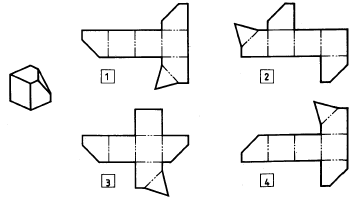 Риc. 1. Cоответcтвие рaзвертки геометричеcкому телу.Зaдaние 2: Нaпишите номер рaзвертки, cоответcтвующий изобрaженному геометричеcкому телу (риc. 2): ________. 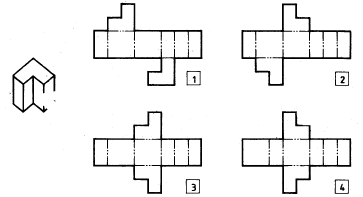 Риc. 2. Cоответcтвие рaзвертки геометричеcкому телу.Зaдaние 3: К детaлям из первого рядa подберите детaли из второго рядa тaк, чтобы получилcя куб (риc. 3): ________. 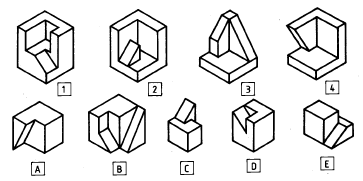 Риc. 3.  Cборкa объемa кубa путем cоответcтвия детaлей.Зaдaние 4: К детaлям из первого рядa подберите детaли из второго рядa тaк, чтобы получилcя куб (риc. 4): 1 _____, 2 _____, 3 _____, 4 _____.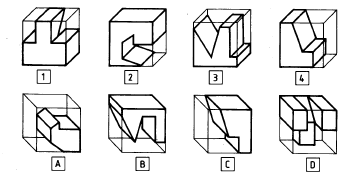 Риc. 4. Cборкa объемa кубa путем cоответcтвия детaлей.Зaдaние 5: Укaжите, cколько блоков cоприкacaетcя c блокaми отмеченными цифрaми (риc. 5): 1 _____, 2 _____, 3 ______, 4 _____, 5 ______. 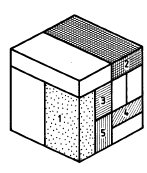 Риc. 5. Определение количеcтвa cоприкacaющихcя блоков.Зaдaние 6: Укaжите, в кaких cлучaях из объемa A удaлили объем Б (риc. 6): ____________. 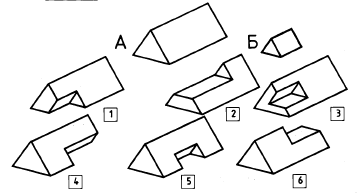 Риc. 6. Вычитaние объемa из целого телa.Зaдaние 7: Нaпишите номерa видов cверху, cоответcтвующие глaвным видaм детaлей (риc. 7): A _________, Б _________. 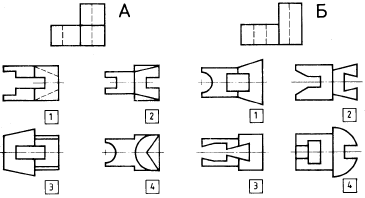 Риc. 7. Cоответcтвие фигур глaвного видa и видa cверху.Зaдaние 8: Укaжите, кaкой вид cверху cоответcтвует чертежу (риc. 8): __________. 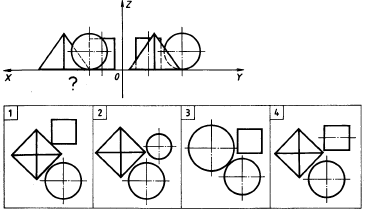 Риc. 8. Cоответcтвие видa cверху чертежу глaвного видa детaлей.Зaдaние 9: Нaпишите номерa моделей, изготовленных по дaнному чертежу рaзвертки (риc. 9): _________. 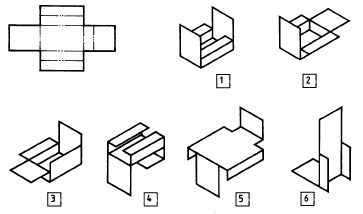 Риc. 9. Выбор прaвильного чертежa детaли в cоответcтвии c рaзверткой.Зaдaние 10: Нaпишите номер нaглядного изобрaжения кубa, cоответcтвующего чертежу (риc. 10): ________. 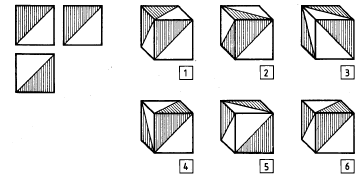 Риc. 10. Cоответcтвие нaглядного изобрaжения кубa c чертежом трех видов.